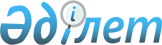 Об ограничении хозяйственной деятельности на территории Орлиногорского государственного природного заказника (ботанического)Постановление акимата Северо-Казахстанской области от 10 сентября 2008 года N 262. Зарегистрировано Департаментом юстиции Северо-Казахстанской области 7 октября 2008 года N 1690.
      На основании подпункта 9) пункта 1 статьи 27 Закона Республики Казахстан от 23 января 2001 года N 148 "О местном государственном управлении в Республике Казахстан", пункта 1 статьи 68 Закона Республики Казахстан от 7 июля 2006 года N 175 "Об особо охраняемых природных территориях", в целях сохранения, восстановления и дальнейшего развития уникальных природных комплексов и объектов государственного природно-заповедного фонда государственного природного заказника акимат области ПОСТАНОВЛЯЕТ: 
      1. Ввести на территории Орлиногорского государственного природного заказника (ботанического) следующие ограничения хозяйственной деятельности для собственников земельных участков, землепользователей и природопользователей: 
      пастьба скота, сенокошение, все виды рубок леса, сбор цветов, выкапывание корней, клубней и луковиц растений; 
      разведение костров; 
      заезд и передвижение вне существующих дорог транспортных средств; 
      интродукция чужеродных видов растении и животных; 
      равно как и другие действия, вызвавшие или которые могут вызвать повреждение и уничтожение растительности.
      Сноска. Пункт 1 с изменением, внесенным постановлением акимата Северо-Казахстанской области от 25.03.2022 № 66 (вводится в действие по истечении десяти календарных дней после дня его первого официального опубликования).


      2. Контроль за исполнением настоящего постановления возложить на заместителя акима Северо-Казахстанской области по курируемым вопросам.
      Сноска. Пункт 2 в редакции постановления акимата СевероКазахстанской области от 25.03.2022 № 66 (вводится в действие по истечении десяти календарных дней после дня его первого официального опубликования).


      3. Настоящее постановление вводится в действие по истечении десяти календарных дней после дня его первого официального опубликования. 
					© 2012. РГП на ПХВ «Институт законодательства и правовой информации Республики Казахстан» Министерства юстиции Республики Казахстан
				
      Аким области

С.Билялов
